МАТЕРИАЛЫ КОНФЕРЕНЦИИМатериалы IV Международной научно-практической конференции «Современное состояние и перспективы развития судебной медицины и морфологии в условиях становления Евразийского экономического союза – 2020» будут опубликованы в сборнике «Проблемы и вызовы фундаментальной и клинической медицины в XXI веке».Готовые рукописи представлять на электронных носителях и в бумажном варианте (иностранным авторам не нужно) до 12 августа 2020 года.шрифт – Times New Romanразмер шрифта – 14межстрочный интервал – 1,5Объем текста не более 12 страниц.Структура метаданных – метаданные предоставляются на русском, кыргызском (иностранным авторам не нужно) и на английском языках:НАЗВАНИЕ СТАТЬИ – прописными буквами;автор/ы: ученая степень, ученое звание, И.О. Фамилия;аффилиация авторов (с новой строки): кафедра, отдел/отделение/лаборатория, полное название учреждения, (ученая степень, ученое звание, И.О. Фамилия руководителя), город, страна;аннотация (краткое содержание работы, ее цель, результат и вывод) – примерно 150 слов; ключевые слова – от 3 до 5 слов.Структура текста статьи: введение; материал и методы; обсуждение результатов; выводы; литература; для корреспонденции (полностью: Имя Отчество Фамилия каждого автора; ученая степень; ученное звание; аффилиационное учреждение; адрес с индексом; номер телефона; e-mail).Текст, табличный и графический материал, список литературы оформляются в соответствии с требованиями ГОСТ Р 7.0.7–2009 «Статьи в журналах и сборниках». Библиографические сноски и ссылки по ГОСТ Р 7.0.5–2008. При ссылке на данные, полученные из сети Интернет, указываются электронный адрес первичного источника информации и дата обращения в круглых скобках. Графический материал (фото, рисунки, графики, схемы, в том числе сканированные) представляется в графическом формате. Все формулы должны быть набраны в редакторе формул Math Type.Для участников конференции публикация в сборнике бесплатно.Оформленные в соответствии с требованиями статьи необходимо отправить по электронной почте на адрес: e-mail: kyrgyzsudmed@mail.ruИсмаилову Нурлану Калыбековичу, КГВСМЭ; +996 555 63-33-88Соттук-медициналык эксперт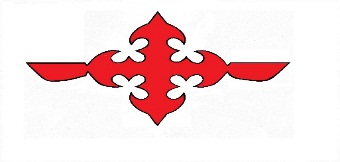 врачтардын Кыргыз гильдиясыКоомдук БирикмесиОбщественное ОбъединениеКыргызская гильдия врачейсудебно-медицинских экспертов720020Кыргыз РеспубликасыБишкек шаары, Байтик Баатыра көч.1а-үй, патоморфолаборатория стр. 6+996312882562ИСН 01107201410144kyrgyzsudmed@mail.ru720020Кыргызская Республикагород Бишкек, ул.Байтик Баатырад.1а, стр. 6 патоморфолаборатории+996312882562ИНН 01107201410144kyrgyzsudmed@mail.ru